主題：桃園市武漢國民小學有氧體操隊受邀參加104年教育部菁英獎頒獎典禮表演桃園市武漢國民小學有氧體操隊於104年12月4日受邀參加「教育部菁英獎」頒獎典禮表演，教育部菁英獎素有體育界金鐘獎之稱號，所有台灣最優秀的體育健將與教練齊聚一堂接受副總統吳敦義先生與教育部長吳思華先生的表揚。今年武漢國小有氧體操隊除了在全國賽中有優異表現外，更受邀至桃園市104年模範兒童表揚大會表演與再次受邀參加中國電視台（kuso fun fun）節目錄製，今日武漢國小有氧體操隊更獲得至「教育部菁英獎頒獎典禮」中演出的殊榮，在孟小亞教練教導之下，精彩演出，獲得滿堂彩，武漢國小所有師生與家長，都為孩子們優異的表現感到驕傲。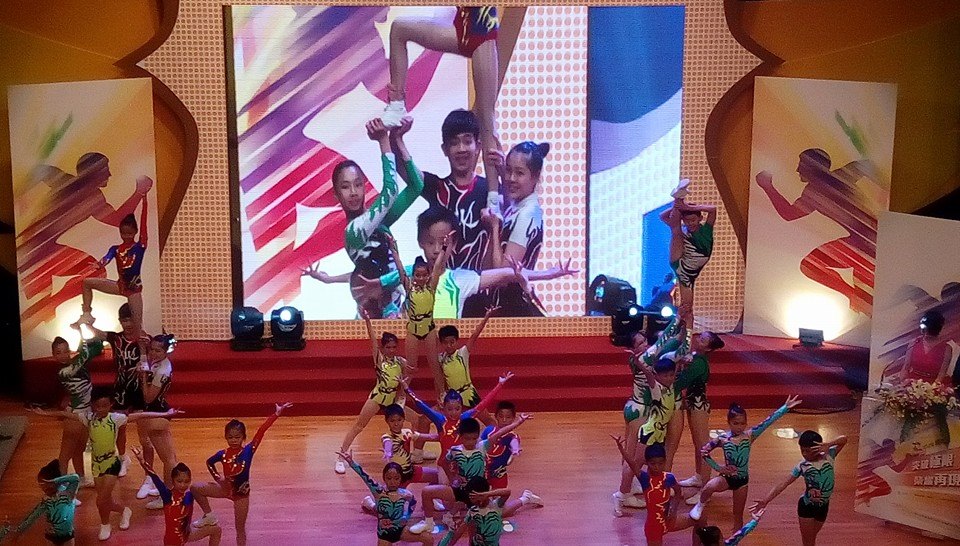 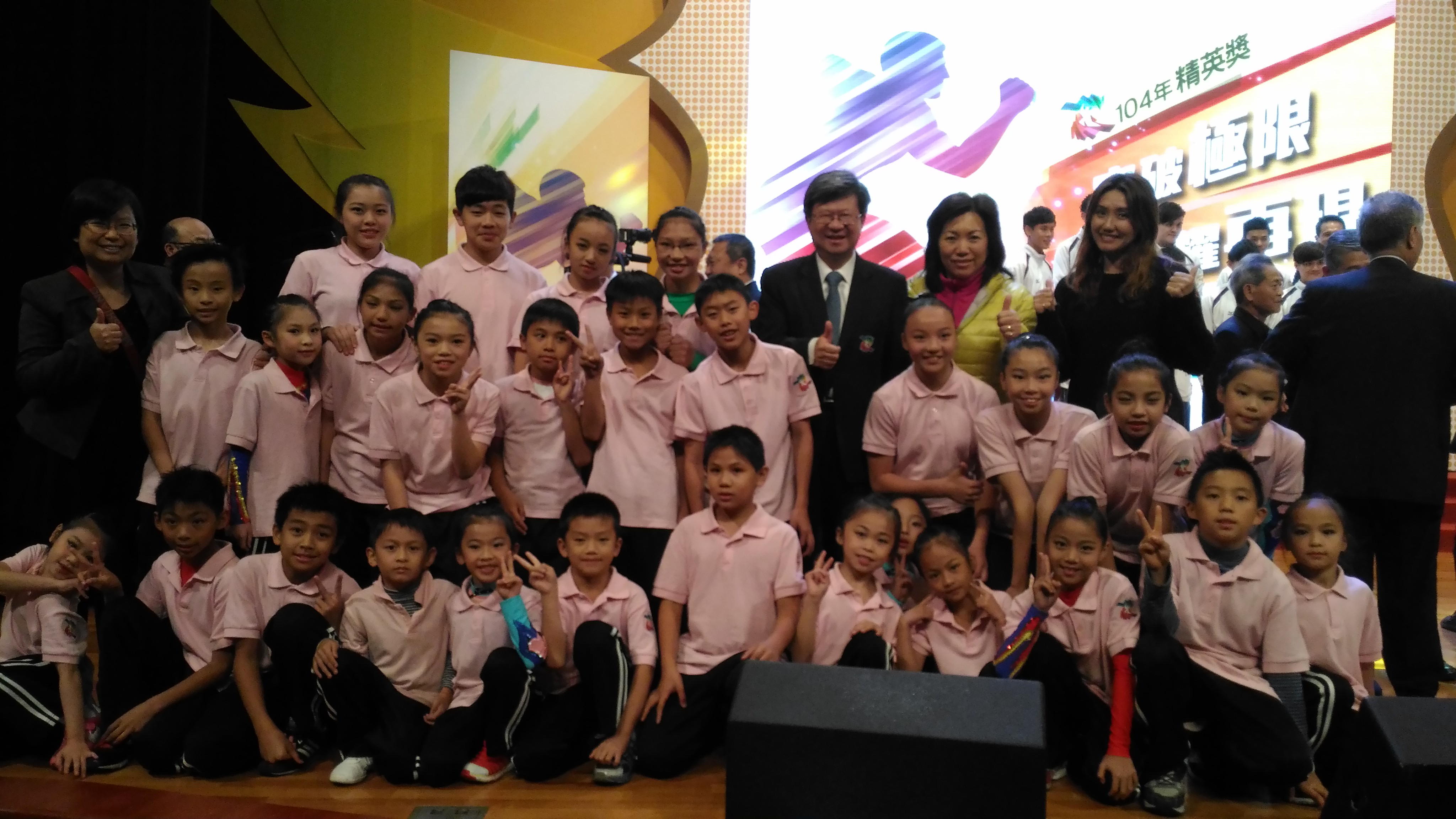 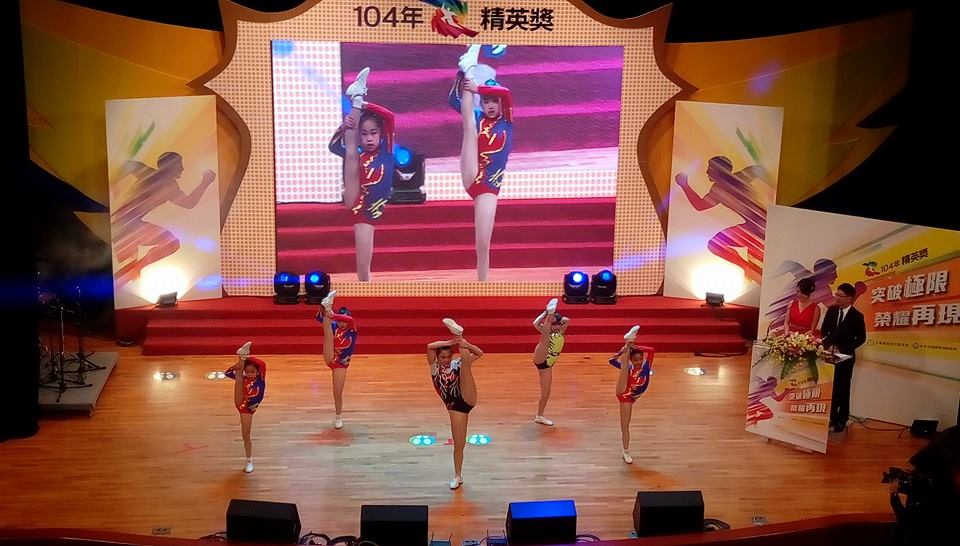 